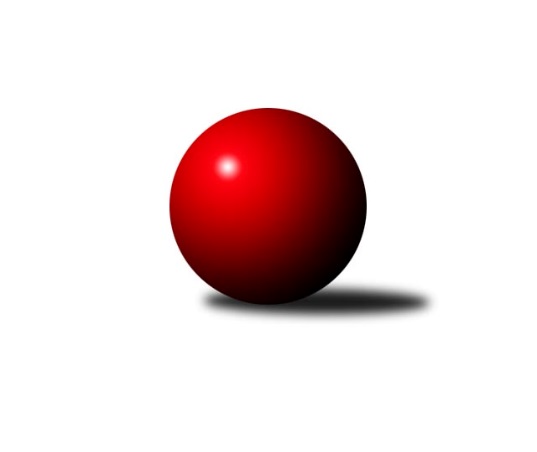 Č.4Ročník 2022/2023	29.4.2024 Sdružený Přebor Plzeňska 2022/2023Statistika 4. kolaTabulka družstev:		družstvo	záp	výh	rem	proh	skore	sety	průměr	body	plné	dorážka	chyby	1.	SKK Rokycany D	4	3	0	1	21.0 : 11.0 	(57.0 : 39.0)	2763	6	1924	839	67.8	2.	TJ Přeštice A	4	2	2	0	21.0 : 11.0 	(53.0 : 43.0)	2555	6	1785	770	53.3	3.	CB Dobřany C	4	3	0	1	18.5 : 13.5 	(56.5 : 39.5)	2994	6	2082	912	63	4.	TJ Slavoj Plzeň D	3	2	0	1	13.0 : 11.0 	(29.0 : 43.0)	2838	4	1992	846	81.7	5.	TJ Baník Stříbro C	4	2	0	2	18.0 : 14.0 	(53.0 : 43.0)	2775	4	1923	852	57	6.	TJ Baník Stříbro B	4	2	0	2	17.0 : 15.0 	(55.5 : 40.5)	2837	4	2008	830	59.5	7.	TJ Dobřany C	4	2	0	2	15.0 : 17.0 	(49.5 : 46.5)	2561	4	1793	768	55.5	8.	TJ Sokol Plzeň V B	2	1	1	0	10.0 : 6.0 	(24.5 : 23.5)	2952	3	2084	869	73	9.	SK Škoda VS Plzeň C	4	0	1	3	9.5 : 22.5 	(38.0 : 58.0)	2742	1	1950	792	89.3	10.	TJ Slavoj Plzeň C	2	0	0	2	3.0 : 13.0 	(12.5 : 35.5)	2629	0	1883	746	93	11.	TJ Sokol Plzeň V C	3	0	0	3	6.0 : 18.0 	(27.5 : 44.5)	2873	0	2001	872	78Tabulka doma:		družstvo	záp	výh	rem	proh	skore	sety	průměr	body	maximum	minimum	1.	SKK Rokycany D	2	2	0	0	13.0 : 3.0 	(34.5 : 13.5)	3122	4	3164	3080	2.	TJ Baník Stříbro B	2	2	0	0	13.0 : 3.0 	(34.5 : 13.5)	2982	4	3001	2962	3.	CB Dobřany C	2	2	0	0	11.0 : 5.0 	(29.5 : 18.5)	3170	4	3186	3154	4.	TJ Slavoj Plzeň D	1	1	0	0	6.0 : 2.0 	(13.0 : 11.0)	2955	2	2955	2955	5.	TJ Přeštice A	1	1	0	0	6.0 : 2.0 	(12.5 : 11.5)	2539	2	2539	2539	6.	TJ Baník Stříbro C	2	1	0	1	9.0 : 7.0 	(25.0 : 23.0)	2962	2	3000	2923	7.	TJ Dobřany C	3	1	0	2	9.0 : 15.0 	(34.0 : 38.0)	2355	2	2448	2284	8.	TJ Sokol Plzeň V B	1	0	1	0	4.0 : 4.0 	(10.5 : 13.5)	2951	1	2951	2951	9.	SK Škoda VS Plzeň C	2	0	1	1	6.5 : 9.5 	(20.0 : 28.0)	2725	1	2737	2713	10.	TJ Sokol Plzeň V C	1	0	0	1	2.0 : 6.0 	(12.5 : 11.5)	2813	0	2813	2813	11.	TJ Slavoj Plzeň C	2	0	0	2	3.0 : 13.0 	(12.5 : 35.5)	2629	0	2632	2625Tabulka venku:		družstvo	záp	výh	rem	proh	skore	sety	průměr	body	maximum	minimum	1.	TJ Přeštice A	3	1	2	0	15.0 : 9.0 	(40.5 : 31.5)	2561	4	2860	2407	2.	TJ Dobřany C	1	1	0	0	6.0 : 2.0 	(15.5 : 8.5)	2767	2	2767	2767	3.	TJ Sokol Plzeň V B	1	1	0	0	6.0 : 2.0 	(14.0 : 10.0)	2953	2	2953	2953	4.	TJ Baník Stříbro C	2	1	0	1	9.0 : 7.0 	(28.0 : 20.0)	2682	2	2936	2428	5.	SKK Rokycany D	2	1	0	1	8.0 : 8.0 	(22.5 : 25.5)	2584	2	2757	2411	6.	CB Dobřany C	2	1	0	1	7.5 : 8.5 	(27.0 : 21.0)	2906	2	2918	2893	7.	TJ Slavoj Plzeň D	2	1	0	1	7.0 : 9.0 	(16.0 : 32.0)	2780	2	2847	2712	8.	TJ Slavoj Plzeň C	0	0	0	0	0.0 : 0.0 	(0.0 : 0.0)	0	0	0	0	9.	TJ Baník Stříbro B	2	0	0	2	4.0 : 12.0 	(21.0 : 27.0)	2765	0	3057	2473	10.	TJ Sokol Plzeň V C	2	0	0	2	4.0 : 12.0 	(15.0 : 33.0)	2903	0	3026	2779	11.	SK Škoda VS Plzeň C	2	0	0	2	3.0 : 13.0 	(18.0 : 30.0)	2751	0	2790	2711Tabulka podzimní části:		družstvo	záp	výh	rem	proh	skore	sety	průměr	body	doma	venku	1.	SKK Rokycany D	4	3	0	1	21.0 : 11.0 	(57.0 : 39.0)	2763	6 	2 	0 	0 	1 	0 	1	2.	TJ Přeštice A	4	2	2	0	21.0 : 11.0 	(53.0 : 43.0)	2555	6 	1 	0 	0 	1 	2 	0	3.	CB Dobřany C	4	3	0	1	18.5 : 13.5 	(56.5 : 39.5)	2994	6 	2 	0 	0 	1 	0 	1	4.	TJ Slavoj Plzeň D	3	2	0	1	13.0 : 11.0 	(29.0 : 43.0)	2838	4 	1 	0 	0 	1 	0 	1	5.	TJ Baník Stříbro C	4	2	0	2	18.0 : 14.0 	(53.0 : 43.0)	2775	4 	1 	0 	1 	1 	0 	1	6.	TJ Baník Stříbro B	4	2	0	2	17.0 : 15.0 	(55.5 : 40.5)	2837	4 	2 	0 	0 	0 	0 	2	7.	TJ Dobřany C	4	2	0	2	15.0 : 17.0 	(49.5 : 46.5)	2561	4 	1 	0 	2 	1 	0 	0	8.	TJ Sokol Plzeň V B	2	1	1	0	10.0 : 6.0 	(24.5 : 23.5)	2952	3 	0 	1 	0 	1 	0 	0	9.	SK Škoda VS Plzeň C	4	0	1	3	9.5 : 22.5 	(38.0 : 58.0)	2742	1 	0 	1 	1 	0 	0 	2	10.	TJ Slavoj Plzeň C	2	0	0	2	3.0 : 13.0 	(12.5 : 35.5)	2629	0 	0 	0 	2 	0 	0 	0	11.	TJ Sokol Plzeň V C	3	0	0	3	6.0 : 18.0 	(27.5 : 44.5)	2873	0 	0 	0 	1 	0 	0 	2Tabulka jarní části:		družstvo	záp	výh	rem	proh	skore	sety	průměr	body	doma	venku	1.	TJ Slavoj Plzeň C	0	0	0	0	0.0 : 0.0 	(0.0 : 0.0)	0	0 	0 	0 	0 	0 	0 	0 	2.	TJ Přeštice A	0	0	0	0	0.0 : 0.0 	(0.0 : 0.0)	0	0 	0 	0 	0 	0 	0 	0 	3.	TJ Slavoj Plzeň D	0	0	0	0	0.0 : 0.0 	(0.0 : 0.0)	0	0 	0 	0 	0 	0 	0 	0 	4.	SKK Rokycany D	0	0	0	0	0.0 : 0.0 	(0.0 : 0.0)	0	0 	0 	0 	0 	0 	0 	0 	5.	TJ Dobřany C	0	0	0	0	0.0 : 0.0 	(0.0 : 0.0)	0	0 	0 	0 	0 	0 	0 	0 	6.	CB Dobřany C	0	0	0	0	0.0 : 0.0 	(0.0 : 0.0)	0	0 	0 	0 	0 	0 	0 	0 	7.	TJ Baník Stříbro C	0	0	0	0	0.0 : 0.0 	(0.0 : 0.0)	0	0 	0 	0 	0 	0 	0 	0 	8.	TJ Sokol Plzeň V B	0	0	0	0	0.0 : 0.0 	(0.0 : 0.0)	0	0 	0 	0 	0 	0 	0 	0 	9.	SK Škoda VS Plzeň C	0	0	0	0	0.0 : 0.0 	(0.0 : 0.0)	0	0 	0 	0 	0 	0 	0 	0 	10.	TJ Sokol Plzeň V C	0	0	0	0	0.0 : 0.0 	(0.0 : 0.0)	0	0 	0 	0 	0 	0 	0 	0 	11.	TJ Baník Stříbro B	0	0	0	0	0.0 : 0.0 	(0.0 : 0.0)	0	0 	0 	0 	0 	0 	0 	0 Zisk bodů pro družstvo:		jméno hráče	družstvo	body	zápasy	v %	dílčí body	sety	v %	1.	Vladimír Šraga 	TJ Baník Stříbro C 	4	/	4	(100%)	15	/	16	(94%)	2.	Miroslav Šteffl 	TJ Přeštice A 	4	/	4	(100%)	14	/	16	(88%)	3.	David Junek 	TJ Baník Stříbro C 	4	/	4	(100%)	14	/	16	(88%)	4.	Roman Janota 	TJ Přeštice A 	4	/	4	(100%)	13.5	/	16	(84%)	5.	Jiří Vavřička 	SKK Rokycany D 	4	/	4	(100%)	13	/	16	(81%)	6.	Václav Dubec 	TJ Baník Stříbro B 	4	/	4	(100%)	12.5	/	16	(78%)	7.	Martin Krištof 	TJ Dobřany C 	3	/	3	(100%)	12	/	12	(100%)	8.	Josef Fišer 	CB Dobřany C 	3	/	3	(100%)	10	/	12	(83%)	9.	David Wohlmuth 	SKK Rokycany D 	3	/	3	(100%)	8.5	/	12	(71%)	10.	Milan Šimek 	CB Dobřany C 	3	/	4	(75%)	12	/	16	(75%)	11.	Zdeněk Weigl 	SK Škoda VS Plzeň C 	3	/	4	(75%)	12	/	16	(75%)	12.	Zuzana Záveská 	TJ Baník Stříbro B 	3	/	4	(75%)	11	/	16	(69%)	13.	Milan Kubát 	TJ Přeštice A 	3	/	4	(75%)	8.5	/	16	(53%)	14.	Karel Majner 	SK Škoda VS Plzeň C 	2.5	/	3	(83%)	8	/	12	(67%)	15.	Patrik Kolář 	TJ Sokol Plzeň V B 	2	/	2	(100%)	8	/	8	(100%)	16.	David Vincze 	TJ Slavoj Plzeň D 	2	/	2	(100%)	7	/	8	(88%)	17.	Martin Provazník 	CB Dobřany C 	2	/	2	(100%)	7	/	8	(88%)	18.	Jaroslav Zavadil 	TJ Přeštice A 	2	/	2	(100%)	6	/	8	(75%)	19.	Zbyněk Hirschl 	TJ Přeštice A 	2	/	2	(100%)	4	/	8	(50%)	20.	Tomáš Havel 	SKK Rokycany D 	2	/	3	(67%)	9.5	/	12	(79%)	21.	Ondřej Musil 	CB Dobřany C 	2	/	3	(67%)	8	/	12	(67%)	22.	Jan Valdman 	TJ Sokol Plzeň V C 	2	/	3	(67%)	7	/	12	(58%)	23.	Vendula Blechová 	CB Dobřany C 	2	/	3	(67%)	7	/	12	(58%)	24.	Petr Bohuslav 	SKK Rokycany D 	2	/	3	(67%)	7	/	12	(58%)	25.	Milan Gleissner 	TJ Dobřany C 	2	/	3	(67%)	5.5	/	12	(46%)	26.	Karel Konvář 	TJ Sokol Plzeň V C 	2	/	3	(67%)	5	/	12	(42%)	27.	Karel Smrž 	TJ Baník Stříbro B 	2	/	3	(67%)	5	/	12	(42%)	28.	Alexander Kalas 	TJ Slavoj Plzeň D 	2	/	3	(67%)	4.5	/	12	(38%)	29.	Michal Pilař 	SKK Rokycany D 	2	/	4	(50%)	10	/	16	(63%)	30.	Martin Andrš 	TJ Baník Stříbro C 	2	/	4	(50%)	8	/	16	(50%)	31.	Petr Trdlička 	TJ Dobřany C 	2	/	4	(50%)	8	/	16	(50%)	32.	Stanislav Zoubek 	TJ Baník Stříbro B 	2	/	4	(50%)	8	/	16	(50%)	33.	Miroslav Hrad 	TJ Baník Stříbro C 	2	/	4	(50%)	8	/	16	(50%)	34.	Jiří Jelínek 	TJ Dobřany C 	2	/	4	(50%)	7	/	16	(44%)	35.	František Vaněček 	TJ Sokol Plzeň V B 	1	/	1	(100%)	4	/	4	(100%)	36.	Karel Mašek 	TJ Slavoj Plzeň C 	1	/	1	(100%)	4	/	4	(100%)	37.	Pavel Troch 	TJ Sokol Plzeň V B 	1	/	1	(100%)	3	/	4	(75%)	38.	Pavel Kučera 	TJ Sokol Plzeň V C 	1	/	1	(100%)	3	/	4	(75%)	39.	Natálie Bajerová 	TJ Slavoj Plzeň D 	1	/	1	(100%)	3	/	4	(75%)	40.	Karel Vavřička 	TJ Přeštice A 	1	/	1	(100%)	2.5	/	4	(63%)	41.	Lukáš Kiráľ 	SKK Rokycany D 	1	/	2	(50%)	5	/	8	(63%)	42.	Jakub Kovářík 	TJ Slavoj Plzeň D 	1	/	2	(50%)	4.5	/	8	(56%)	43.	Jáchym Kaas 	TJ Slavoj Plzeň D 	1	/	2	(50%)	4	/	8	(50%)	44.	Filip Rataj 	TJ Slavoj Plzeň D 	1	/	2	(50%)	4	/	8	(50%)	45.	Jan Kraus 	TJ Slavoj Plzeň C 	1	/	2	(50%)	4	/	8	(50%)	46.	Libor Pelcman 	TJ Sokol Plzeň V B 	1	/	2	(50%)	4	/	8	(50%)	47.	Karel Ganaj 	TJ Sokol Plzeň V B 	1	/	2	(50%)	3	/	8	(38%)	48.	Jan Pešek 	TJ Slavoj Plzeň D 	1	/	2	(50%)	2	/	8	(25%)	49.	Jiří Karlík 	TJ Sokol Plzeň V C 	1	/	3	(33%)	8	/	12	(67%)	50.	Václav Štych 	TJ Dobřany C 	1	/	3	(33%)	6	/	12	(50%)	51.	Josef Hora 	TJ Přeštice A 	1	/	3	(33%)	3.5	/	12	(29%)	52.	Andrea Pytlíková 	SKK Rokycany D 	1	/	3	(33%)	3	/	12	(25%)	53.	Václava Flaišhanzová 	SK Škoda VS Plzeň C 	1	/	3	(33%)	3	/	12	(25%)	54.	Petr Beneš 	TJ Baník Stříbro C 	1	/	3	(33%)	3	/	12	(25%)	55.	Milan Vlček 	TJ Baník Stříbro B 	1	/	4	(25%)	8.5	/	16	(53%)	56.	Michal Duchek 	TJ Baník Stříbro B 	1	/	4	(25%)	8.5	/	16	(53%)	57.	Petr Sloup 	TJ Dobřany C 	1	/	4	(25%)	8	/	16	(50%)	58.	Kryštof Majner 	SK Škoda VS Plzeň C 	1	/	4	(25%)	6	/	16	(38%)	59.	Pavel Spisar 	TJ Baník Stříbro C 	1	/	4	(25%)	5	/	16	(31%)	60.	Kamila Novotná 	CB Dobřany C 	0.5	/	2	(25%)	3	/	8	(38%)	61.	Jiří Hůrka 	TJ Baník Stříbro B 	0	/	1	(0%)	2	/	4	(50%)	62.	Josef Tětek 	TJ Sokol Plzeň V B 	0	/	1	(0%)	1.5	/	4	(38%)	63.	Václav Bečvářík 	TJ Sokol Plzeň V C 	0	/	1	(0%)	1	/	4	(25%)	64.	Jiří Diviš 	TJ Sokol Plzeň V C 	0	/	1	(0%)	1	/	4	(25%)	65.	Veronika Kožíšková 	CB Dobřany C 	0	/	1	(0%)	1	/	4	(25%)	66.	Roman Matys 	TJ Dobřany C 	0	/	1	(0%)	1	/	4	(25%)	67.	Václav Pavlíček 	TJ Sokol Plzeň V B 	0	/	1	(0%)	0	/	4	(0%)	68.	Josef Duchek 	TJ Přeštice A 	0	/	1	(0%)	0	/	4	(0%)	69.	Veronika Nováková 	TJ Slavoj Plzeň C 	0	/	1	(0%)	0	/	4	(0%)	70.	Iva Černá 	TJ Slavoj Plzeň C 	0	/	1	(0%)	0	/	4	(0%)	71.	Jaroslav Solový 	TJ Baník Stříbro C 	0	/	1	(0%)	0	/	4	(0%)	72.	Hana Hofreitrová 	TJ Slavoj Plzeň C 	0	/	1	(0%)	0	/	4	(0%)	73.	Jiří Hebr 	SK Škoda VS Plzeň C 	0	/	2	(0%)	2	/	8	(25%)	74.	Jan Mertl 	TJ Dobřany C 	0	/	2	(0%)	2	/	8	(25%)	75.	Jaromír Kotas 	TJ Slavoj Plzeň C 	0	/	2	(0%)	1	/	8	(13%)	76.	Zdeněk Eichler 	CB Dobřany C 	0	/	2	(0%)	1	/	8	(13%)	77.	Jan Jirovský 	TJ Sokol Plzeň V B 	0	/	2	(0%)	1	/	8	(13%)	78.	Josef Michal 	TJ Přeštice A 	0	/	2	(0%)	1	/	8	(13%)	79.	Jaroslav Honsa 	TJ Slavoj Plzeň C 	0	/	2	(0%)	1	/	8	(13%)	80.	Radek Pěnička 	TJ Sokol Plzeň V C 	0	/	2	(0%)	1	/	8	(13%)	81.	Alena Nekulová 	SKK Rokycany D 	0	/	2	(0%)	1	/	8	(13%)	82.	Oldřich Lohr 	TJ Sokol Plzeň V C 	0	/	3	(0%)	1.5	/	12	(13%)	83.	Rudolf Březina 	TJ Slavoj Plzeň D 	0	/	3	(0%)	0	/	12	(0%)	84.	Zdeňka Nová 	CB Dobřany C 	0	/	4	(0%)	7.5	/	16	(47%)	85.	Petr Zíka 	SK Škoda VS Plzeň C 	0	/	4	(0%)	5	/	16	(31%)	86.	Karel Jindra 	SK Škoda VS Plzeň C 	0	/	4	(0%)	2	/	16	(13%)Průměry na kuželnách:		kuželna	průměr	plné	dorážka	chyby	výkon na hráče	1.	CB Dobřany, 1-4	3105	2181	924	61.8	(517.6)	2.	SKK Rokycany, 1-4	2936	2076	859	86.3	(489.4)	3.	Stříbro, 1-4	2885	2010	875	72.0	(481.0)	4.	Sokol Plzeň V, 1-4	2875	2011	864	78.7	(479.3)	5.	TJ Slavoj Plzeň, 1-4	2801	1957	843	69.8	(466.9)	6.	SK Škoda VS Plzeň, 1-4	2695	1879	816	73.0	(449.3)	7.	TJ Přeštice, 1-2	2506	1748	757	46.0	(417.7)	8.	TJ Dobřany, 1-2	2385	1677	707	53.8	(397.5)Nejlepší výkony na kuželnách:CB Dobřany, 1-4CB Dobřany C	3186	1. kolo	Milan Šimek 	CB Dobřany C	582	3. koloCB Dobřany C	3154	3. kolo	Milan Šimek 	CB Dobřany C	579	1. koloTJ Baník Stříbro B	3057	3. kolo	Martin Provazník 	CB Dobřany C	565	3. koloTJ Sokol Plzeň V C	3026	1. kolo	Karel Konvář 	TJ Sokol Plzeň V C	556	1. kolo		. kolo	Ondřej Musil 	CB Dobřany C	553	3. kolo		. kolo	Pavel Kučera 	TJ Sokol Plzeň V C	546	1. kolo		. kolo	Zuzana Záveská 	TJ Baník Stříbro B	546	3. kolo		. kolo	Zdeňka Nová 	CB Dobřany C	541	1. kolo		. kolo	Martin Provazník 	CB Dobřany C	539	1. kolo		. kolo	Jan Valdman 	TJ Sokol Plzeň V C	531	1. koloSKK Rokycany, 1-4SKK Rokycany D	3164	1. kolo	Tomáš Havel 	SKK Rokycany D	570	3. koloSKK Rokycany D	3080	3. kolo	Lukáš Kiráľ 	SKK Rokycany D	564	3. koloSK Škoda VS Plzeň C	2790	3. kolo	Michal Pilař 	SKK Rokycany D	557	1. koloTJ Slavoj Plzeň D	2712	1. kolo	Zdeněk Weigl 	SK Škoda VS Plzeň C	556	3. kolo		. kolo	Tomáš Havel 	SKK Rokycany D	540	1. kolo		. kolo	Jiří Vavřička 	SKK Rokycany D	539	1. kolo		. kolo	Jan Pešek 	TJ Slavoj Plzeň D	529	1. kolo		. kolo	David Wohlmuth 	SKK Rokycany D	528	1. kolo		. kolo	Michal Pilař 	SKK Rokycany D	527	3. kolo		. kolo	Jiří Vavřička 	SKK Rokycany D	519	3. koloStříbro, 1-4TJ Baník Stříbro B	3001	4. kolo	Vladimír Šraga 	TJ Baník Stříbro C	564	3. koloTJ Baník Stříbro C	3000	1. kolo	Vladimír Šraga 	TJ Baník Stříbro C	564	1. koloTJ Baník Stříbro B	2962	2. kolo	Jiří Vavřička 	SKK Rokycany D	548	2. koloTJ Sokol Plzeň V B	2953	3. kolo	David Junek 	TJ Baník Stříbro C	543	3. koloTJ Baník Stříbro C	2923	3. kolo	Zuzana Záveská 	TJ Baník Stříbro B	540	4. koloTJ Sokol Plzeň V C	2779	4. kolo	Pavel Troch 	TJ Sokol Plzeň V B	531	3. koloSKK Rokycany D	2757	2. kolo	Patrik Kolář 	TJ Sokol Plzeň V B	526	3. koloSK Škoda VS Plzeň C	2711	1. kolo	Jan Valdman 	TJ Sokol Plzeň V C	519	4. kolo		. kolo	Stanislav Zoubek 	TJ Baník Stříbro B	518	4. kolo		. kolo	Zuzana Záveská 	TJ Baník Stříbro B	518	2. koloSokol Plzeň V, 1-4TJ Sokol Plzeň V B	3051	2. kolo	Patrik Kolář 	TJ Sokol Plzeň V B	557	4. koloTJ Sokol Plzeň V B	2951	4. kolo	Jáchym Kaas 	TJ Slavoj Plzeň D	555	3. koloTJ Přeštice A	2860	4. kolo	Jan Valdman 	TJ Sokol Plzeň V C	548	3. koloTJ Slavoj Plzeň D	2847	3. kolo	Miroslav Šteffl 	TJ Přeštice A	548	4. koloTJ Sokol Plzeň V C	2813	3. kolo	František Vaněček 	TJ Sokol Plzeň V B	545	2. koloTJ Slavoj Plzeň C	2731	2. kolo	Patrik Kolář 	TJ Sokol Plzeň V B	535	2. kolo		. kolo	Roman Janota 	TJ Přeštice A	531	4. kolo		. kolo	Jaromír Kotas 	TJ Slavoj Plzeň C	530	2. kolo		. kolo	David Vincze 	TJ Slavoj Plzeň D	528	3. kolo		. kolo	Jan Jirovský 	TJ Sokol Plzeň V B	520	2. koloTJ Slavoj Plzeň, 1-4TJ Slavoj Plzeň D	2955	2. kolo	David Junek 	TJ Baník Stříbro C	574	4. koloTJ Baník Stříbro C	2936	4. kolo	David Vincze 	TJ Slavoj Plzeň D	548	2. koloCB Dobřany C	2893	2. kolo	Josef Fišer 	CB Dobřany C	542	2. koloTJ Dobřany C	2767	1. kolo	Jakub Kovářík 	TJ Slavoj Plzeň D	524	2. koloTJ Slavoj Plzeň C	2632	1. kolo	Karel Mašek 	TJ Slavoj Plzeň C	519	1. koloTJ Slavoj Plzeň C	2625	4. kolo	Ondřej Musil 	CB Dobřany C	507	2. kolo		. kolo	Jan Kraus 	TJ Slavoj Plzeň C	504	4. kolo		. kolo	Vladimír Šraga 	TJ Baník Stříbro C	502	4. kolo		. kolo	Miroslav Hrad 	TJ Baník Stříbro C	492	4. kolo		. kolo	Jáchym Kaas 	TJ Slavoj Plzeň D	487	2. koloSK Škoda VS Plzeň, 1-4CB Dobřany C	2918	4. kolo	Milan Šimek 	CB Dobřany C	538	4. koloSK Škoda VS Plzeň C	2737	4. kolo	Miroslav Šteffl 	TJ Přeštice A	522	2. koloSK Škoda VS Plzeň C	2713	2. kolo	Josef Fišer 	CB Dobřany C	507	4. koloTJ Přeštice A	2415	2. kolo	Zdeněk Weigl 	SK Škoda VS Plzeň C	503	4. kolo		. kolo	Milan Kubát 	TJ Přeštice A	499	2. kolo		. kolo	Kamila Novotná 	CB Dobřany C	493	4. kolo		. kolo	Karel Majner 	SK Škoda VS Plzeň C	493	4. kolo		. kolo	Zdeněk Weigl 	SK Škoda VS Plzeň C	490	2. kolo		. kolo	Zdeňka Nová 	CB Dobřany C	488	4. kolo		. kolo	Roman Janota 	TJ Přeštice A	484	2. koloTJ Přeštice, 1-2TJ Přeštice A	2539	1. kolo	Zuzana Záveská 	TJ Baník Stříbro B	476	1. koloTJ Baník Stříbro B	2473	1. kolo	Miroslav Šteffl 	TJ Přeštice A	444	1. kolo		. kolo	Roman Janota 	TJ Přeštice A	436	1. kolo		. kolo	Josef Hora 	TJ Přeštice A	424	1. kolo		. kolo	Zbyněk Hirschl 	TJ Přeštice A	423	1. kolo		. kolo	Jiří Hůrka 	TJ Baník Stříbro B	407	1. kolo		. kolo	Karel Vavřička 	TJ Přeštice A	407	1. kolo		. kolo	Milan Kubát 	TJ Přeštice A	405	1. kolo		. kolo	Milan Vlček 	TJ Baník Stříbro B	402	1. kolo		. kolo	Stanislav Zoubek 	TJ Baník Stříbro B	400	1. koloTJ Dobřany, 1-2TJ Dobřany C	2448	2. kolo	David Junek 	TJ Baník Stříbro C	476	2. koloTJ Baník Stříbro C	2428	2. kolo	Milan Gleissner 	TJ Dobřany C	450	4. koloSKK Rokycany D	2411	4. kolo	Jiří Vavřička 	SKK Rokycany D	443	4. koloTJ Přeštice A	2407	3. kolo	Milan Kubát 	TJ Přeštice A	441	3. koloTJ Dobřany C	2332	4. kolo	Martin Krištof 	TJ Dobřany C	439	2. koloTJ Dobřany C	2284	3. kolo	Roman Janota 	TJ Přeštice A	435	3. kolo		. kolo	Tomáš Havel 	SKK Rokycany D	434	4. kolo		. kolo	Vladimír Šraga 	TJ Baník Stříbro C	419	2. kolo		. kolo	Jiří Jelínek 	TJ Dobřany C	417	3. kolo		. kolo	Jiří Jelínek 	TJ Dobřany C	416	2. koloČetnost výsledků:	7.0 : 1.0	4x	6.0 : 2.0	6x	5.0 : 3.0	1x	4.0 : 4.0	2x	2.5 : 5.5	1x	2.0 : 6.0	4x	1.0 : 7.0	2x